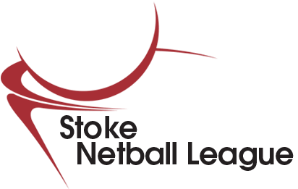 TEAM REGISTRATION(One sheet per TEAM to be completed)FORM TO BE COMPLETED IN CONJUNCTION WITH A VERIFIED TEAM ROSTER, LINKED TO THE SOT LEAGUE ENGAGE PORTALFORM TO BE SENT TO THE RELEVANT DIVISION LIAISON OFFICER BY SUNDAY 10TH SEPTEMBER 2023. If there are any new additions across the season, then please notify the Division Liaison Officer 72 hours prior to their first match.Division Liaison OfficersDiv 1: Sophie Clarke - 07881 657625 - stokenetballdiv1@outlook.comDiv 2: Amy Keeling – 07867 368459 - stokenetballdiv2@outlook.comDiv 3: Shawnee Fryer – 07986 600344 - stokenetballdiv3@outlook.comDiv 4: Carolyn Owen - 07901 690009 - stokenetballdiv4@outlook.comDiv 5: Sheetal Walklate - 07792 844437 - stokenetballdiv5@outlook.comPRIVACY STATEMENT: Data sharing with England Netball (EN)& Staffordshire County Netball Association (SCNA) - When you become a member of Stoke on Trent Netball League you are required to be a member of both EN & SCNA and information on this form will be shared to enable direct netball related information to be sent and for data to be used to improve your netball experience. Stoke on Trent Netball League take the protection of data that we hold about you as a member seriously and will do everything possible to ensure that data is collected, stored, processed, maintained, cleansed and retained in accordance with current and future UK data protection legislation. Please read the full privacy notice carefully to see how Stoke on Trent Netball League (available to view at www.stokenetball.co.uk) will treat the personal information that you provide to us. We will take reasonable care to keep your information secure and to prevent any unauthorised access.TEAM NAMETEAM NAMETEAM NAMEEnter hereEnter hereEnter hereSURNAMEFORENAMEFORENAMEDate of Birth if under 18ENA MEMBERSHIP NUMBERSURNAMEFORENAMEFORENAMEDate of Birth if under 18ENA MEMBERSHIP NUMBERegJoanneBloggsBloggs01/01/2000000000123456789101112131415